CityDelivery FeeMilesCost per MileUTAH COUNTYUTAH COUNTYUTAH COUNTYUTAH COUNTYLehi$3012$2.50Alpine$5020$2.50Highland$4016$2.50Orem$8032$2.50Provo$10040$2.50Eagle Mountain$9036$2.50Spanish Fork$17065$2.50Payson$18070$2.50Salem$20070$2.75Elk Ridge$22080$2.75DAVIS COUNTYDAVIS COUNTYDAVIS COUNTYDAVIS COUNTYBountiful$4016$2.50West Bountiful$4016$2.50North Salt Lake$3012$2.50SUMMIT COUNTYSUMMIT COUNTYSUMMIT COUNTYSUMMIT COUNTYMidway$16052$3.00Oakley$16052$3.00Park City$9028$3.00TOOELE COUNTYTOOELE COUNTYTOOELE COUNTYTOOELE COUNTYLake Point$5018$2.50Stansbury Park$6022$2.50Erda$5020$2.50Grantsville$9035$2.50Tooele$8031$2.50Stockton$12045$2.50WEBER COUNTYWEBER COUNTYWEBER COUNTYWEBER COUNTYOgden$20070$2.75SALT LAKE COUNTYSALT LAKE COUNTYSALT LAKE COUNTYSALT LAKE COUNTYMillcreekNo ChargeMurrayNo ChargeBluffdaleNo ChargeHerrimanNo ChargeCottonwood HeightsNo ChargeDraperNo ChargeHolladayNo ChargeKearnsNo ChargeMagnaNo ChargeMidvaleNo ChargeRivertonNo ChargeSalt Lake CityNo ChargeSandyNo ChargeSouth JordanNo ChargeWest JordanNo ChargeWest Valley CityNo ChargeTaylorsvilleNo Charge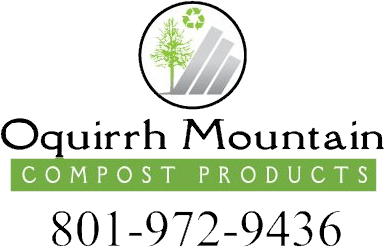 